НОМИНАЦИЯ КОНКУРСАОРГАНИЗАТОР СТРОИТЕЛЬНОГО ПРОИЗВОДСТВА (МАСТЕР, ПРОРАБ)_______________________________________________________________________________________(наименование саморегулируемой организации)_____________________________________________________________(наименование предприятия, организации)Фамилия____ _________________Имя__ ___________________Отчество____ _________________Дата рождения  «____»      ___________________г.Место работы, должность _______________________________________________________________                                                            (наименование и почтовый адрес предприятия, учреждения, организации)_____________________________________________________________________________________________________________________________________Диплом ______________________________Повышение квалификации ____________________________ ________________________________Моб. тел. участника, e-mail_____________________________________________________________Контактные телефоны:администрации предприятия ____________________________________________________________Заявка на участие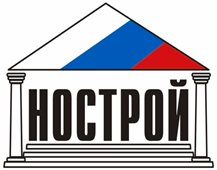 в I этапе Конкурса профессионального мастерствадля инженерно-технических работников в сфере строительства